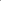 Required Texts: McKeachie, W. J., & Svinicki, M. (2014). McKeachie’s teaching tips: Strategies, research and theory for college and university teachers (14th ed.). Belmont, CA: Wadsworth Cengage. Mottet, T. P., Richmond, V. P., & McCroskey, J. C. (2006). Handbook of instructional communication: Rhetorical and relational perspectives. Boston, MA: Pearson. Additional readings will be available on D2L. Course Description: We will explore theories, problems, methods, instructional strategies, and philosophies related to communication pedagogy. An evaluated teaching unit is required.Course Objectives: Seminar members will: 1. Evaluate the strengths, weaknesses, and applications of different instructional strategies 2. Examine pedagogical and communication theory and their implications for teaching 3. Analyze research in communication education/instructional communication/training and development 4. Apply theory and research in the evaluation of pedagogical practices 5. Apply theory and research in developing instructional resources 6. Develop competency in teaching communication skills to others GRADING AND EVALUATION Your grade will be based on the following: Grading Scale: A = 90-100, B = 80 – 89, C = 70 – 79, etc. Evaluation for graduate students will be appropriate to graduate level education. COURSE POLICIES Academic Integrity: The Student Code of Conduct states that students should meet the following standard: “Eastern students observe the highest principles of academic integrity and support a campus environment conducive to scholarship.” The Code defines plagiarism as: “the use, without adequate attribution, of another person’s words or thoughts as if they were one’s own.” As graduate students, you are considered scholars and members of the academy. You are expected to follow the principles of academic integrity as well as the ethical credo of the National Communication Association. Any case of academic dishonesty will result in sanctions ranging from failing the assignment to failing the class. All cases will be forwarded to the Office of Student Standards. Statement Regarding Disabilities: If you have a documented disability and wish to discuss academic accommodations, please contact the Office of Disability Services at 581-6583. Class attendance: I expect you to be here. Because this class is discussion-driven (a seminar) your engagement is necessary. If you have an emergency, please contact me. Lack of attendance will be reflected in your final grade. Class structure: We will have breaks in class. Since this class is scheduled during dinner time, you may feel free to bring food/snacks as long as their presence/consumption doesn’t disturb others in the class. Safe Learning Environment: This class is a safe space for communication, learning, and the sharing of ideas. Each of us will need to be conscious of our role in providing a place where every class member, given all our differences, will feel safe and function as part of our learning community. Inclusive language is important to maintaining a safe class environment—no language will be tolerated that demeans, belittles, or marginalizes someone because of her or his gender, race, ethnicity, class, age, sexual orientation, ability, etc. Such language will not be accepted in your classroom communication, written work, or your oral presentations. If you disrupt the safety of our learning community you may be asked to leave. ASSIGNMENTS Instructional Portfolio 35%: The instructional portfolio is the major assignment of the course. You will develop an instructional portfolio that will include a teaching/training philosophy, learning objectives/outcomes, activities/lessons that employ a variety of instructional strategies to meet the needs of students/participants with different learning styles, sample forms of assessment, and pedagogical rationales for the materials included in the portfolio. Your portfolio should be designed with a particular audience and purpose in mind. You may create your portfolio as a future resource for you to use as a teacher/trainer; however, it should also be completed in such a way that another instructor/trainer could pick up the portfolio and use/adapt it for their own needs. Portfolios will vary in terms of units or time covered – we can develop a plan for your portfolio in consultation and through the progress reports. The portfolio should demonstrate your ability to synthesize knowledge related to communication pedagogy, such as affective and cognitive learning dimensions, learning styles, and critical thinking strategies. You will demonstrate your ability to execute this synthesized knowledge through the creation of original assignments/lessons that could be presented at conferences/published in professional materials. Upon completion, the portfolio should be a professional tool that could be shown to department heads, search committee chairs, prospective clients, or prospective employers. Reflection Papers 25%: You will have guided reflection papers that will ask you to synthesize your thoughts on a particular concept or topic. You will also have reflection papers that take the form of progress reports for your instructional portfolio assignment. Facilitations 20%: Seminar members will be responsible for “taking the lead” on some of the readings and discussions throughout the semester. On the days you are scheduled to facilitate you should be extra familiar with your reading (consult additional sources by the same author or related pieces/primary sources that may be cited in assigned reading). Make a neat/organized handout for the class that is no more than one piece of standard sized paper (it can be double- sided). On the handout you may summarize the reading and offer discussion questions. Please do not use this opportunity to summarize the reading in class (as we will have already read it). However, be ready to guide discussion, pose questions, and add to/constructively critique the contributions of other seminar members. You will also be required to make your facilitation interactive, beyond discussion questions. Class Participation 20%: Because this is a seminar, all participants are obligated to be prepared for intelligent class discussion. Your class participation should evidence: (1) that you have carefully read and pondered the assigned reading in advance; (2) that you have considered how to extend ideas contained in the readings to other material; and (3) that you are able to synthesize ideas across various readings. A substantial portion of your final grade is based upon meaningful participation; you will be judged according to both the quality and quantity of your class involvement. As a rule of thumb, the superior participant is thoroughly familiar with assigned readings (and at least one relevant outside reading per topic), makes frequent contributions to class discussion, and shows keen insight into the material. The above average student demonstrates familiarity with assigned readings and makes regular substantive contributions. An average student reads the assigned material and occasionally makes substantive contributions. All participants are expected to be courteous and respectful to each other. Please realize that a seminar is not a therapy group. References to your personal life and experiences are relevant only insofar as they illustrate or support a substantive claim that advances intellectual discussion of the topic at hand. It is expected that you have the assigned readings with you during class discussion so that you can refer to specific passages as needed.COURSE CALENDAR Subject to revision as necessary CMN 5240 COURSE REFERENCES: FALL 2016 Week 2: 08/29Arduini, T. (2004). The songbird in the superstore: How the spirit enters the classroom. In D. Denton & W. Ashton (Eds.), Spirituality, action, and pedagogy: Teaching from the heart (pp. 9-20). New York, NY: Peter Lang.hooks, b. (1994). Teaching to transgress: Education as the practice of freedom. London: Routledge. Palmer, P. J. (1998). The courage to teach: Exploring the inner landscape of a teacher’s life. San Francisco, CA: Jossey-Bass Publishers. Poulos, C. (2004). Spirited teaching: A pedagogy of courage. In D. Denton & W. Ashton (Eds.), Spirituality, action, and pedagogy: Teaching from the heart (pp. 147-158). New York, NY: Peter Lang. Week 3: 09/05 – NO CLASS – LABOR DAY Week 4: 09/12 Keith, W. (2008). On the origins of speech as a discipline: James A. Winans and public speaking as practical democracy. Rhetoric and Society Quarterly, 38, 239-258. Moreale, S. P., & Pearson, J. C. (2008). Why communication education is important: The centrality of the discipline in the 21st century. Communication Education, 57(2), 224-240.Sprague, J. (1999). The goals of communication education. In A. L. Vangelisti, J. A. Daly, & G. W. Friedrich (Eds.), Teaching communication (2nd ed.) (pp. 15-30). Mahwah, NJ: Lawrence Erlbaum Publishers. Handbook Chapter 1 Week 5: 09/19 Thompson, B. (2007). The syllabus as a communication document: Constructing and presenting the syllabus. Communication Education, 56(1), 54-71. McKeachie 3, 4, 5, 6 Handbook Chapter 3 Week 6: 09/26 Katt, McKeachie 11, 20 Handbook Chapters 5, 6 Week 7: 10/03 Frymier, A. B. (2002). Making content relevant to students. In J. L. Chesebro & J. C. McCroskey (Eds.), Communication for teachers (pp. 83-92). Boston: Allyn and Bacon.McKeachie 14, 15, 16 Week 8: 10/10 Bowen, McKeachie 17Week 9: 10/17 Kohn, A. (1994). Grading: The issue is not how but why. Educational Leadership, 52(2), 38-41.Rubin, R. B. (1999). Evaluating the product. In A. L. Vangelisti, J. A. Daly, & G. W. Friedrich (Eds.), Teaching communication (2nd ed.) (pp. 425-444). Mahwah, NJ: Lawrence Erlbaum Publishers. McKeachie 7, 8, 9, 10Week 10: 10/24 Beebe,  Beebe 1, 2, 4, 8, 12 Week 11: 10/31  Andersen, J., Nussbaum, J. F., Pecchioni, L., & Grant, J. (1999). Interaction skills in instructional settings. In A. L. Vangelisti, J. A. Daly, & G. W. Friedrich (Eds.), Teaching communication (2nd ed.) (pp. 359-374). Mahwah, NJ: Lawrence Erlbaum Publishers. Frisby MorganPlanalp, S., & Dohanos, A. D. (2014). “What would you say?” Responding in the moment in interpersonal situations. Communication Teacher, 28(3), 155-159.Handbook Chapters 7, 8 Week 12: 11/07 Kearney, P., Plax, T. G., & Allen, T. H. (2002). Understanding student reactions to teachers who misbehave. In J. L. Chesebro & J. C. McCroskey (Eds.), Communication for teachers (pp. 127-140). Boston: Allyn and Bacon. Martin, M. M., Myers, S. A., & Mottet, T. P. (2002). Students’ motives for communicating with their instructors. In J. L. Chesebro & J. C. McCroskey (Eds.), Communication for teachers (pp. 35-46). Boston: Allyn and Bacon. McKeachie 13Handbook Chapter 11 Week 13: 11/14 Allen, B. J. (2004). Difference matters: Communicating social identity. Long Grove, IL: Waveland Press. Lindemann, “Performing (Dis)Ability in the Classroom” Wang “I’m the Only Person From Where I’m From to Go to College”McKeachie 12Week 14: 11/21No Class- Thanksgiving BreakWeek 15: 11/28 Fassett, D. L., & Warren, J. T. (2007). Critical communication pedagogy. Thousand Oaks, CA: Sage Publications. Fassett & Warren Interlude, 1, 2, 6Week 16: 12/05CalafellhooksHill CollinsPalmerWeek 17: 12/12 Palmer, Teaching in Community Assignment:#Points:Percent:Instructional Portfolio17535%Reflection Papers5 @ 2512525%Facilitation2 @ 5010020%Participation/Discussion10 @ 1010020%Date:Reading:Due/Other:Week 108/22Introduction to CourseSign up for FacilitationsWeek 208/29The Whole Teacher: Mind, Body, and SpiritArduinihooksPalmerPoulosWeek 309/05No Class- Labor DayWeek 409/12Introduction to the Communication DisciplineKeithMorealeSpragueHandbook 1Reflection Paper 1Week 509/19Instructional Strategies: OverviewThompsonMcKeachie 3, 4, 5, 6Handbook 31.2.Weekly questions (WQ)Week 609/26Instructional Strategies: MotivationMcKeachie 11, 20Handbook 5, 6Katt1.2.WQWeek 710/03Instructional Strategies: Active LearningMcKeachie 14, 15, 16Frymier1.2.WQReflection Paper 2Week 810/10Instructional Strategies: TechnologyMcKeachie 17Bowen1.2.WQWeek 910/17Assessment/Testing/GradingMcKeachie 7, 8, 9, 10RubinKohn1.2.WQWeek 1010/24Training and DevelopmentBeebe articleBeebe 1, 2, 4, 8, 121.2.WQReflection Paper 3Week 1110/31Interpersonal and Relational Communication in the ClassroomAndersenMorganFrisbyPlanapHandbook 7, 81.2.WQWeek 1211/07Managing Communication In/Outside the ClassroomMartinKearneyMcKeachie 13Handbook 111.2.WQWeek 1311/14DiversityMckeachie 12AllenCooksJohnsonJones and Calafell1.2.WQReflection 4Week 1411/21No Class-Thanksgiving BreakWeek 1511/28Critical PedagogyFassett and Warren InterludeFassett and Warren 1, 2, 61.2.WQWeek 1612/05Teaching, Mentoring, and Making a DifferenceCalafellhooksHill-CollinsPalmerReflection Paper 5Week 1712/12Instructional Portfolio PresentationsPalmerInstructional Portfolios